                                                                                  ПРОЕКТ 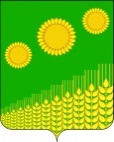              АДМИНИСТРАЦИЯ ИЛЬИНСКОГО СЕЛЬСКОГО ПОСЕЛЕНИЯКУЩЕВСКОГО РАЙОНА ПОСТАНОВЛЕНИЕот ______2022 г.                                                                                           № ____с.ИльинскоеО внесении изменения в постановление администрации Ильинского сельского поселения Кущевского района от 22 декабря 2021 г. № 116 «Об утверждении Порядка разработки и утверждения административных регламентов предоставления муниципальных услуг»В соответствии с постановлением Правительства Российской Федерации от 20 июля 2021 г. № 1228 «Об утверждении Правил разработки и утверждения административных регламентов предоставления государственных услуг, о внесении изменений в некоторые акты Правительства Российской Федерации и признании утратившими силу некоторых актов и отдельных положений актов Правительства Российской Федерации» и с Федеральным законом от 27 июля 2010 г. № 210-ФЗ «Об  организации  предоставления  государственных  и  муниципальных услуг»  п о с т а н о в л я ю:Внести в постановление администрации Ильинского сельского поселения Кущевского  района от 22 декабря 2021 г. № 116 «Об утверждении Порядка разработки и утверждения административных регламентов предоставления муниципальных услуг» изменение, изложив пункт 5 в следующей редакции:«5. Постановление вступает в силу со дня его обнародования, но не ранее  1 июня 2022 г.».2. Начальнику общего отдела  администрации  Ильинского сельского поселения Кущевского района (Н.В. Варич) обеспечить размещение настоящего постановления на официальном сайте администрации Ильинского сельского поселения Кущевского района (www.ilin.ru) в информационно-телекоммуникационной сети «Интернет».   3. Постановление вступает в силу со дня его обнародования.Глава Ильинского сельскогопоселения Кущевского района                                                С.В. Травка 